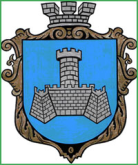 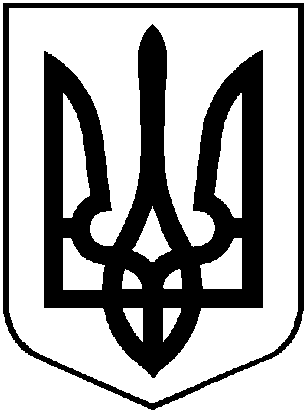 УКРАЇНАХМІЛЬНИЦЬКА МІСЬКА РАДАВІННИЦЬКОЇ ОБЛАСТІВиконавчий комітетР І Ш Е Н Н Явід                    2021 року                                                                     №Про безоплатну передачу комунального майна з балансу КНП «Хмільницький ЦПМСД» З метою ефективного використання комунального майна Хмільницької міської територіальної громади, відповідно до Положення про порядок списання та передачі майна, що належить до комунальної власності Хмільницької міської територіальної громади, затвердженого рішенням 15 сесії міської ради 6 скликання від 27.10.2011року №320 (зі змінами), відповідно до листів  в.о. директора КНП «Хмільницький ЦПМСД» від 31.08.2021 р. №01-23/613, 30.09.2021 р. №01-23/712 та в.о. директора КНП «Хмільницька ЦЛ» від  07.10.2021 р. №01-11-10/1475, згідно інформаційної довідки АНВП «Візит» №1225 від 28.09.2021р., керуючись ст. 29, 59, 60  Закону України «Про місцеве самоврядування в Україні», виконавчий комітет Хмільницької міської ради,В И Р І Ш И В :Передати  безоплатно з балансу  Комунального некомерційного підприємства «Хмільницький центр первинної медико – санітарної допомоги» Хмільницької міської ради (код ЄДРПОУ 36905591) на баланс Комунального некомерційного підприємства «Хмільницька центральна лікарня» Хмільницької міської ради (код ЄДРПОУ 01982695) нерухоме майно, а саме частину громадського будинку і господарські будівлі (в процентному відношенні 17/100) за адресою Вінницька обл., м. Хмільник, вул. Пушкіна, 64.Передачу вищезазначеного майна здійснити в місячний термін з дати набуття законної сили цього рішення відповідно до вимог чинного законодавства та оформити актом приймання-передачі.      3. Директорам вищезазначених установ відобразити операції з приймання-передачі майна, зазначеного в п.1  цього рішення, у бухгалтерському обліку.Контроль за виконанням цього рішення покласти на заступникаміського голови з питань діяльності виконавчих органів міської ради згідно розподілу обов’язків.   Міський голова               		                             Микола ЮРЧИШИН